La Loba’s Steak House Menu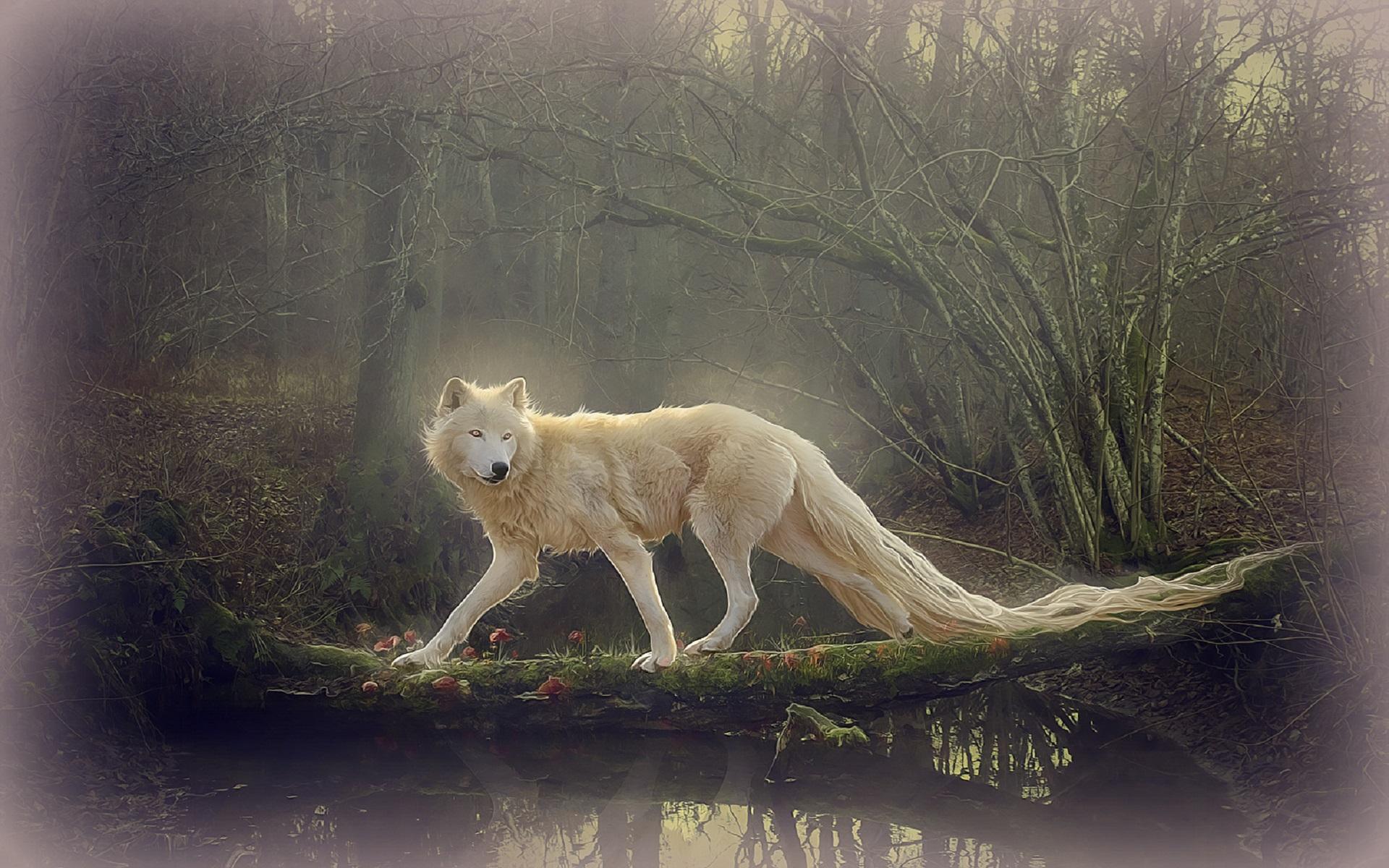 “Strength of the Pack is the Wolf; Strength of the Wolf is the Pack”-Rudyard Kipling The Wolf RegionsThe Great Lakes: 8 Grilled Chicken Wings, in house made Buffalo Sauce $18Rustic Woods:  Paella A La Valencia $22Sub Zero: Blackened Shrimp Avocado Cucumber Bites $15The Rockies: Red wine braised short rib; bed of sweet corn polenta $20The Wetlands: 6 Venison or Bison meatballs in a garlic tomato sauce $25Mid Atlantic: Two Chesapeake Blue Crab Cakes $20East Atlantic: 2 Jumbo Coconut Shrimp & 2 Jumbo Garlic Herbed Shrimp $22The Wolf HierarchyThe Alpha Male: Pan seared & grilled 22oz T-bone, Asparagus and Roasted Broccoli $65 The Alpha Female: 12oz Grilled Ribeye, peppercorn whisky sauce, roasted min potatoes $45The Beta Wolf: 10oz Butter & Herb basted sirloin, roasted corn and sweet potato $35 The Subordinate Wolf:  Grilled NY Strip, pat of garlic butter, pasta Carbonaro $45The Omega Wolf: Pan seared Filet Mignon, red wine sauce, vegetable medley $50 The Little WolfThe Newborn:  Orecchiette mac n cheese with grilled chicken. $10The Pup: Chicken Parmesan on a bed of Fresh made Fettuccini $15The Teen:  Grilled Steak Frites $15The young adult:  Freshly ground Hamburger grilled with your choice of cheese and seasoned fries $15The Wolf Habitat  The Eastern Wolf: Grilled Salmon with avocado salsa on a bed of Fresh in-house made rice pilaf $55The Ethiopian Wolf: (Native to Ethiopia) Red Wine Braised beef tips with sweet potato mash $25The Grey Wolf:  Pan Seared Filet Mignon with 4 Jumbo Shrimp $650or Lobster tail $75The Himalayan Wolf: Nepali Chicken Curry on bed of wild rice $22The Indian Wolf: Lamb Tikka Masala served with Steamed Vegetables and Rice Pilaf $25The Red Wolf:  2 Herb Roasted Pork Chops with Roasted Root Vegetables.  $25The Arctic Wolf: Walnut Crusted halibut in a lemon wine sauce with roasted mix vegetables $32The Wolf Morsels:Coconut Crème Brulee or Caffe Mocha Crème Brulee $18Skillet Brownie topped with ice cream $12Chocolate Gateau with Crème Anglaise $15Imprisoned Mini Vanilla Bean Cheesecake or Double Chocolate, caramel glaze $20Raspberry Amaretto Semifreddo, Fresh Raspberries, fresh mint $18White chocolate Junmai Sake Mousse, Citrus Udon, Junmai Sake Macerated Berries $25Goat Cheese Panna Cotta with a Guava Gelee $18The GrasslandsFresh Spring Mix with Strawberries and fresh goat cheese $15Watermelon and Cress Salad with grilled shrimp and hearts of palm $15Avocado and Hearts of Palm with coriander vinaigrette $15Cesar Salad $15Arugula Pear Salad $15Peach Caprese Salad $15The Water TruceFountain Drinks $2.50 Water $2 flavored $2.50Fresh squeezed lemonade $3                 Strawberry, Peach, or RaspberrySpiritsCulinary Team *Executive Chef/OwnerEve Loftus         Sous Chef                              Pastry Chef                  Lead Line Cook            Lead Pastry Cook                                                  General Manager                      Catering Lead                                                              Katerina Quintavollie*Consumer Advisory: Consuming raw foods or undercooked meat, poultry, seafood and eggs may increase your risk of food borne illness; all items are cooked to order.  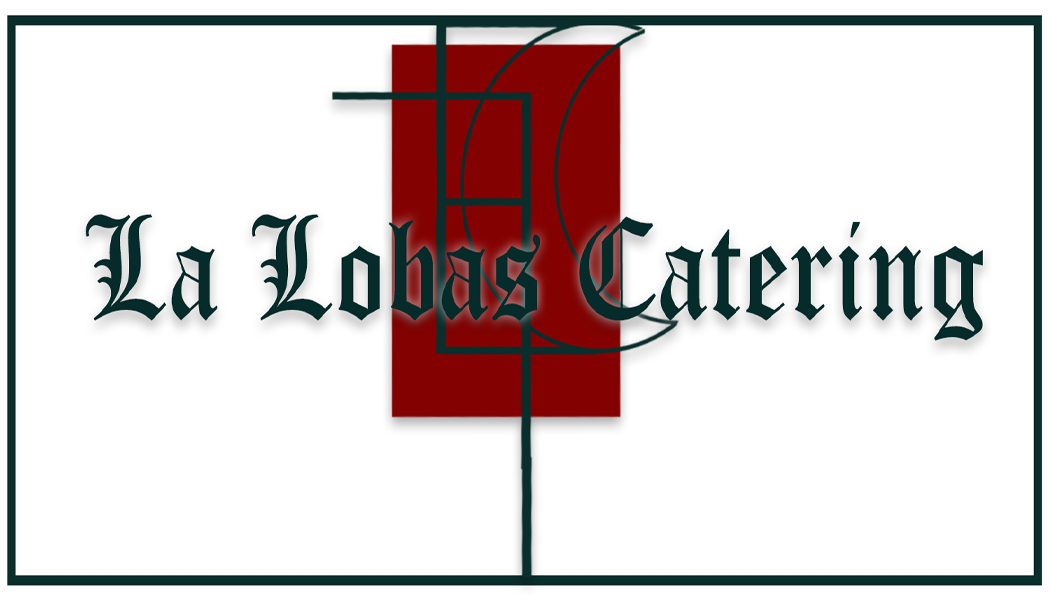 